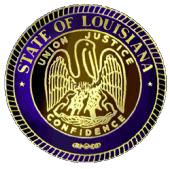 Bidder:BID DELIVERY INSTRUCTIONS FOR STATE PURCHASINGBIDDERS ARE HEREBY ADVISED THAT THE U.S. POSTAL SERVICE DOES NOT MAKE DELIVERIES TO OUR PHYSICAL LOCATION: BIDS MAY BE MAILED THROUGH THE U.S. POSTAL SERVICE TO OUR BOX AT:P O BOX 94095BATON ROUGE, LA   70804-9095BIDS MAY BE DELIVERED BY HAND OR COURIER SERVICE TO OUR PHYSICAL LOCATION AS FOLLOWS: OFFICE OF STATE PURCHASINGCLAIBORNE BUILDING, SUITE 2-1601201 NORTH THIRD STREETBATON ROUGE, LA  70802.BIDDER SHOULD BE AWARE OF SECURITY REQUIREMENTS FOR THE CLAIBORNE BUILDING AND ALLOW TIME TO BE PHOTOGRAPHED AND PRESENTED WITH A TEMPORARY IDENTIFICATION BADGE.BIDDER IS SOLELY RESPONSIBLE FOR ENSURING THAT ITS COURIER SERVICE PROVIDER MAKES INSIDE DELIVERIES TO OUR PHYSICAL LOCATION.  THE OFFICE OF STATE PURCHASING IS NOT RESPONSIBLE FOR ANY DELAYS CAUSED BY THE BIDDER'S CHOSEN MEANS OF BID DELIVERY.  BIDDER IS SOLELY RESPONSIBLE FOR THE TIMELY DELIVERY OF ITS BID. FAILURE TO MEET THE BID OPENING DATE & TIME SHALL RESULT IN REJECTION OF THE BID.PUBLICIZING AWARDS:  IN ACCORDANCE WITH L.A.C.34:I.535, UNSUCCESSFUL BIDDERS WILL BE NOTIFIED OF THE AWARD PROVIDED THAT THEY SUBMIT WITH THEIR BID A SELF-ADDRESSED STAMPED ENVELOPE REQUESTING THIS INFORMATION.**ATTENTION: **RECEIPT OF A SOLICITATION OR AWARD CANNOT BE RELIED UPON AS AN ASSURANCE OF RECEIVING FUTURE SOLICITATIONS. IN ORDER TO RECEIVE FUTURE SOLICITATIONS/AWARDS FROM THIS OFFICE, YOU MUST ENROLL IN THE PROPER CATEGORY ON LAPAC AT THE FOLLOWING WEB SITE: HTTP://WWW.PRO.DOA.LOUISIANA.GOV/OSP/LAPAC/PUBMAIN.ASP .ENROLLMENT IN LAPAC IS FREE AND PROVIDES EMAIL NOTIFICATION OF BID OPPORTUNITIES BASED UPON COMMODITIES THAT YOU SELECT.SPECIAL TERMS AND CONDITIONS: THIS SOLICITATION CONTAINS ALL THE TERMS AND CONDITIONS WITH RESPECT TO THE COMMODITIES HEREIN.  ANY VENDOR CONTRACTS, FORMS, TERMS OR OTHER MATERIALS SUBMITTED WITH BID MAY CAUSE BID TO BE REJECTED.VENDOR'S FORMS: THE PURCHASE/RELEASE ORDER IS THE ONLY BINDING DOCUMENT TO BE ISSUED AGAINST THIS CONTRACT.  SIGNING OF VENDOR'S FORMS IS NOT ALLOWED.ACCEPTANCE:  UNLESS OTHERWISE SPECIFIED, BIDS ON THIS CONTRACT WILL BE ASSUMED TO BE FIRM AND ACCEPTANCE FOR A MINIMUM OF 60 DAYS.  IF ACCEPTED, PRICES MUST BE FIRM FOR THE SPECIFIED CONTRACT PERIOD.CANCELLATION:  THE STATE OF LOUISIANA RESERVES THE RIGHT TO CANCEL THIS CONTRACT WITH THIRTY (30) DAYS WRITTEN NOTICE.CERTIFICATION OF NO SUSPENSION OR DEBARMENT:  BY SIGNING AND SUBMITTING ANY BID FOR $25,000 OR MORE, THE BIDDER CERTIFIES THAT THEIR COMPANY, ANY SUBCONTRACTORS, OR PRINCIPALS ARE NOT SUSPENDED OR DEBARRED BY THE GENERAL SERVICES ADMINISTRATION (GSA) IN ACCORDANCE WITH THE REQUIREMENTS IN OMB CIRCULAR A-133.  A LIST OF PARTIES WHO HAVE BEEN SUSPENDED OR DEBARRED CAN BE VIEWED VIA THE INTERNET AT HTTP://WWW.SAM.GOVLACARTE PROCUREMENT CARD:IN AN EFFORT TO INCREASE EFFICIENCIES AND EFFECTIVENESS AS WELL AS BE STRATEGIC IN UTILIZING TECHNOLOGY AND RESOURCES FOR THE STATE AND VENDORS, THE STATE INTENDS TO MAKE ALL PAYMENTS TO VENDORS ELECTRONICALLY.  THE LACARTE PROCUREMENT CARD WILL BE USED FOR PURCHASES OF $5,000 AND UNDER, AND WHERE FEASIBLE, OVER 45,000.  VENDORS WILL HAVE A CHOICE OF RECEIVING ELECTRONIC PAYMENT FOR ALL OTHER PAYMENTS BY SELECTING THE ELECTRONIC VENDOR PAYMENT SOLUTION (EVP) OR ELECTRONIC FUNDS TRANSFER (EFT).  IF YOU RECEIVE AN AWARD AND DO NOT CURRENTLY ACCEPT THE LACARTE CARD OR EVP OR HAVE NOT ALREADY ENROLLED IN EFT, YOU WILL BE ASKED TO COMPLY WITH THIS REQUEST BY CHOOSING ONE OF THE FOLLOWING THREE OPTIONS.  YOU MAY INDICATE YOUR ACCEPTANCE BELOW.LACARTETHE LACARTE PROCUREMENT CARD USES A VISA CARD PLATFORM.  VENDORS RECEIVE PAYMENT FROM STATE AGENCIES USING THE CARD IN THE SAME MANNER AS OTHER VISA CARD PURCHASES.  VENDORS CANNOT PROCESS PAYMENT TRANSACTIONS THROUGH THE CREDIT CARD CLEARINGHOUSE UNTIL THE PURCHASED PRODUCTS HAVE BEEN SHIPPED OR RECEIVED OR THE SERVICES PERFORMED. FOR ALL STATEWIDE AND AGENCY TERM CONTRACTS:- UNDER THE LACARTE PROGRAM, PURCHASE ORDERS ARE NOT NECESSARY.  ORDERS MUST BE PLACED AGAINST THE NET DISCOUNTED PRODUCTS OF THE CONTRACT.  ALL CONTRACT TERMS AND CONDITIONS APPLY TO PURCHASES MADE WITH LACARTE.- IF A PURCHASE ORDER IS NOT USED, THE VENDOR MUST KEEP ON FILE A RECORD OF ALL LACARTE PURCHASES ISSUED AGAINST THIS CONTRACT DURING THE CONTRACT PERIOD.  THE FILE MUST CONTAIN THE PARTICULAR ITEM NUMBER, QUANTITY, LINE TOTAL AND ORDER TOTAL.  RECORDS OF THESE PURCHASES MUST BE PROVIDED TO THE OFFICE OF STATE PURCHASING ON REQUEST. EFTEFT PAYMENTS ARE SENT FROM THE STATE’S BANK DIRECTLY TO THE PAYEE’S  BANK EACH WEEKDAY.  THE ONLY REQUIREMENT IS THAT YOU HAVE AN ACTIVE CHECKING OR SAVINGS ACCOUNT AT A FINANCIAL INSTITUTION THAT CAN ACCEPT AUTOMATED CLEARING HOUSE (ACH) CREDIT FILES AND REMITTANCE INFORMATION ELECTRONICALLY.  ADDITIONAL INFORMATION IS AVAILABLE AT HTTP://WWW.DOA.LOUISIANA.GOV/OSRAP/EFTFORWEBSITE.PDF .  TO FACILITATE THIS PAYMENT PROCESS, YOU WILL NEED TO COMPLETE AND RETURN BOTH EFT ENROLLMENT FORMS FOUND AT HTTP://WWW.DOA.LOUISIANA.GOV/ERP/PDFS/LAGOV%20AP-03%20-%EFT%20VENDOR%20ENROLLMENT%20FORM.PDF AND HTTP://WWW.DOA.LOUISIANA.GOV/OSRAP/EFTFORWEBSITE.PDF.PAYMENT TYPE		WILL ACCEPT				ALREADY ENROLLEDLACARTE			__________				______________EFT				__________				__________________________________________________________________PRINTED NAME OF INDIVIDUAL AUTHORIZED___________________________________________________		__________________AUTHORIZED SIGNATURE FOR PAYMENT TYPE CHOSEN				DATEMETHOD OF AWARD: AWARD TO BE MADE ON AN ALL-OR NONE BASIS TO THE OVERALL LOW BIDDER MEETING THE SPECIFICATIONS.  THE STATE OF LOUISIANA RESERVES THE RIGHT TO REJECT INDIVIDUAL LINE ITEMS FROM THE AWARD. BEFORE SUBMITTING PROPOSALS, BIDDERS SHOULD INSPECT THE PROPOSED SITE AND ACQUAINT THEMSELVES WITH ALL OF THE CONDITIONS UNDER WHICH WORK WILL BE DONE.VENDOR SHOULD INSPECT JOB SITE TO VERIFY MEASUREMENTS AND/OR AMOUNT OF SUPPLIES NEEDED PRIOR TO BIDDING.  IF VENDOR FINDS CONDITIONS THAT DISAGREE WITH THE PHYSICAL LAY-OUT AS DESCRIBED IN THIS BID, OR OTHER FEATURES OF THE SPECIFICATIONS THAT APPEAR TO BE IN ERROR, SAME SHALL BE BROUGHT TO THE ATTENTION OF THE OFFICE OF STATE PURCHASING PERSONNEL PRIOR TO BID OPENING.SCOPE OF WORK INCLUDES LABOR, MATERIALS, AND SERVICES REQUIRED TO PRODUCE A COMPLETED INSTALLATION WHICH IS ACCEPTABLE TO THE AGENCY.BEFORE THIS CONTRACT IS ACCEPTABLE AND COMPLETE, SUCCESSFUL BIDDER SHALL CLEAN UP AND REMOVE FROM THE PREMISE ALL DEBRIS RESULTING FROM HIS WORK, AND SHALL SEE TO IT THAT ALL THE ITEMS FURNISHED ARE LEFT IN GOOD ORDER, CLEAN, AND PROPERLY INSTALLED. THE ABOVE QUANTITIES ARE ESTIMATED TO BE THE AMOUNT NEEDED.  IN THE EVENT A GREATER OR LESSER QUANTITY IS NEEDED, THE RIGHT IS RESERVED BY THE STATE OF LOUISIANA TO INCREASE OR DECREASE THE AMOUNT, AT THE UNIT PRICE STATED IN THE BID.AT THE OPTION OF THE STATE OF LOUISIANA AND ACCEPTANCE BY THE CONTRACTOR, THIS CONTRACT MAY BE EXTENDED FOR TWO ADDITIONAL TWELVE (12) MONTH PERIODS AT THE SAME PRICE, TERMS AND CONDITIONS.  TOTAL CONTRACT TIME MAY NOT EXCEED THIRTY-SIX (36) MONTHS. SUFFICIENT INFORMATION:SUFFICIENT INFORMATION SHOULD BE ENCLOSED WITH THE BID IN ORDER TO DETERMINE QUALITY, SUITABILITY, AND COMPLIANCE WITH THE SPECIFICATIONS.****FAILURE TO COMPLY WITH THIS REQUEST MAY ELIMINATE YOUR BID FROM CONSIDERATION. ***************************************************************************************ANY QUESTIONS, PLEASE CONTACT BUYER AT THE OFFICE OF STATE PURCHASING IMMEDIATELY.STATE PURCHASING BUYER:  JEANNIE PREJEAN, PHONE: 225-342-0274, 							    JEANNIE.PREJEAN@LA.GOV 